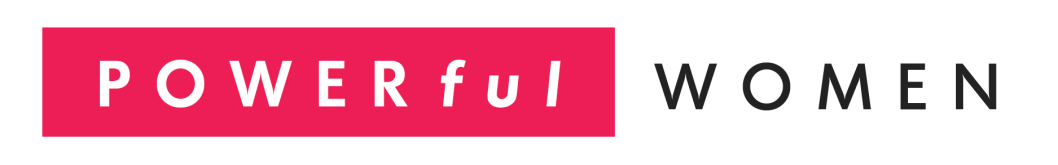 Introducing POWERful Connections What is POWERful Connections?A key element of the POWERful Women initiative, POWERful Connections pairs the most senior leaders and opinion formers in energy with female professionals who are aspiring to move into senior leadership positions within the next the next 5 years or so. Our POWERful Connections have pledged to give a minimum of 3 hours of their time over a period of 6-9 months to support a senior woman in taking positive steps to achieve their professional goals. How does POWERful Connections work?Put very simply, the experience of one person is matched with the potential of another.Applicants to the scheme identify the areas of their career progression and personal development they wish to work on with a ‘POWERful Connection’.  We match people based on a range of factors, for example specialism and areas of expertise as well as the particular issues that applicants would like to work on. Who are the POWERful Connections?Leaders from all over the energy industry  - both women and men -  who are concerned about the diversity in the profession, feel that energy deserves better, have signed up to offer their expertise and support the goals of POWERful Women. Our POWERful Connections include CEOs, Board members and non Executive Directors as well as some of energy’s most influential leaders and entrepreneurs. Who is eligible to be a mentee?POWERful Connections focuses on those who already have significant experience, are working in energy, and want to move into leadership positions in the next few years. To apply, you will need to have 10-15 years experience, at least 5 years of which must be in energy.  How will people be matched?Our POWERful Connections have each agreed to support two mentees, including at least one person who is external to their company.  In matching mentor and mentee we take account of the business sector and division in which they both operate, any particular questions which mentees would like to raise and skills which they would like to further develop. How will POWERful Connections be able to help?Mentees are able to discuss within a confidential environment particular career challenges they are facing, and learn how best to develop their skills and experience to fulfil their potential.  We envisage discussions around the mentees achievements, what they consider to be any gaps in their development, what areas of leadership they need to develop and their career goals.Pass it on As part of the programme, those who benefit from POWERful Connections will need to make an undertaking to in turn mentor at least one other woman in energy within 12 months of completing the programme.What is POWERful Women? POWERful Women is an initiative supported by a mix of industry, academic and political leaders working to support and encourage energy companies to appoint more women to senior roles as part of building stronger businesses and adapting to changing markets.“POWERful Women’s ambition is to ensure that 30% of executive energy company board members and 40% of energy company middle management are female by 2030 – at the latest”Find out more - and get involvedRead the report Igniting change: building the pipeline of female energy leaders see the  POWERful Women website www.powerfulwomen.org  and join our mailing list.Sign up to the POWERful Women LinkedIn group, share your ideas and experiences and join the discussion. Follow us on Twitter https://twitter.com/_PfWomenGet in touch if you would like to find out more about becoming a mentor or mentee. Please email info@powerfulwomen.org.uk 